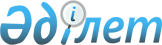 О реорганизации отдельных предприятий Управления делами Президента Республики КазахстанПостановление Правительства Республики Казахстан от 11 марта 2012 года № 311

      В соответствии с пунктом 1 статьи 130 и подпунктом 3) пункта 2 статьи 134 Закона Республики Казахстан от 1 марта 2011 года «О государственном имуществе» Правительство Республики Казахстан ПОСТАНОВЛЯЕТ:



      1. Реорганизовать путем преобразования в установленном законодательством порядке следующие республиканские государственные предприятия (далее – предприятия):



      1) Республиканское государственное казенное предприятие «Дирекция административных зданий Администрации Президента и Правительства Республики Казахстан» Управления делами Президента Республики Казахстан в Республиканское государственное предприятие «Дирекция административных зданий Администрации Президента и Правительства Республики Казахстан» Управления делами Президента Республики Казахстан» на праве хозяйственного ведения;



      2) Республиканское государственное казенное предприятие «Дирекция административных зданий Управления делами Президента Республики Казахстан в городе Алматы» в Республиканское государственное предприятие «Дирекция административных зданий Управления делами Президента Республики Казахстан в городе Алматы» на праве хозяйственного ведения.



      2. Определить Управление делами Президента Республики Казахстан уполномоченным органом по руководству соответствующей отраслью (сферой) государственного управления в отношении предприятий.



      3. Основным предметом деятельности предприятий определить деятельность, способствующую осуществлению Управлением делами Президента Республики Казахстан возложенных на него функций: 



      Республиканского государственного предприятия «Дирекция административных зданий Администрации Президента и Правительства Республики Казахстан» Управления делами Президента Республики Казахстан» на праве хозяйственного ведения – эксплуатация служебных зданий и выполнение снабженческих функций Администрации Президента Республики Казахстан и Правительства Республики Казахстан;



      Республиканского государственного предприятия «Дирекция административных зданий Управления делами Президента Республики Казахстан в городе Алматы» на праве хозяйственного ведения – эксплуатация служебных зданий, транспортное обслуживание и выполнение снабженческих функций государственных органов.



      4. Внести в некоторые решения Правительства Республики Казахстан следующие изменения:



      1) в постановлении Правительства Республики Казахстан от 29 ноября 2003 года № 1212 «О некоторых вопросах Управления делами Президента Республики Казахстан»:



      в приложении к указанному постановлению:



      строки, порядковые номера 6, 7, изложить в следующей редакции:

      «6. Республиканское государственное предприятие «Дирекция административных зданий Администрации Президента и Правительства Республики Казахстан» Управления делами Президента Республики Казахстан» на праве хозяйственного ведения;

      7. Республиканское государственное предприятие «Дирекция административных зданий Управления делами Президента Республики Казахстан в городе Алматы» на праве хозяйственного ведения.»;



      2) утратил силу постановлением Правительства РК от 28.08.2015 № 683;



      3) утратил силу постановлением Правительства РК от 31.12.2015 № 1193 (вводится в действие с 01.01.2016).

      Сноска. Пункт 4 с изменениями, внесенными постановлениями Правительства РК от 28.08.2015 № 683; от 31.12.2015 № 1193 (вводится в действие с 01.01.2016).



      5. Управлению делами Президента Республики Казахстан (по согласованию) в установленном законодательством порядке обеспечить:



      1) государственную регистрацию предприятий в органах юстиции;



      2) принятие иных мер, вытекающих из настоящего постановления.



      6. Настоящее постановление вводится в действие со дня подписания.      Премьер-Министр

      Республики Казахстан                       К. Масимов
					© 2012. РГП на ПХВ «Институт законодательства и правовой информации Республики Казахстан» Министерства юстиции Республики Казахстан
				